INDICAÇÃO Nº 1524/2021Assunto: Solicita avaliação de árvore na calçada da Rua José Baptistella - CecapSenhor Presidente,INDICO ao Sr. Prefeito Municipal, nos termos do Regimento Interno desta Casa de Leis, que se digne V. Ex.ª determinar a Secretaria de Meio Ambiente e Agricultura, que avalie árvore na calçada da Rua José Baptistella – Cecap – calçada da Igreja Nossa Senhora da Penha, para possível substituição, pois as raízes da árvore estão causando rachadura no muro da igreja. (fotos anexas)Tendo o exposto, espera-se que esta indicação seja atendida com urgência.SALA DAS SESSÕES, 24 de setembro de 2021.LEILA BEDANIVereadora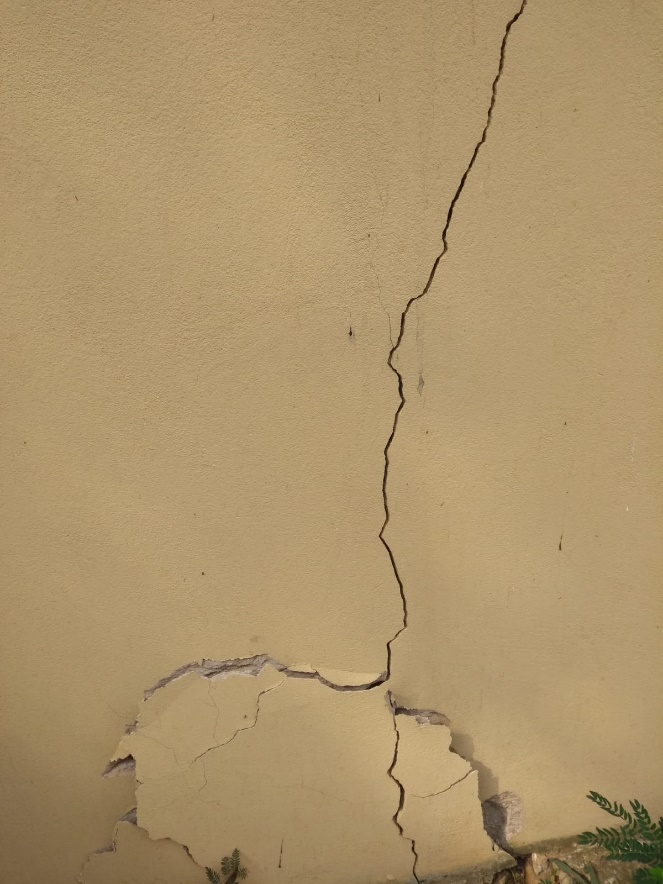 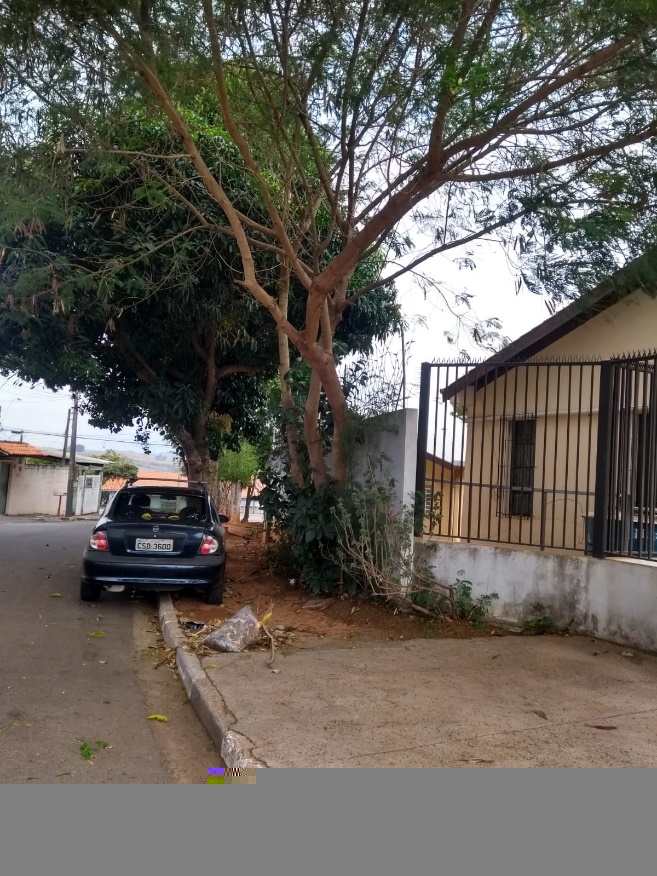 